Муниципальное автономное образовательное учреждение«Могойтуйская средняя общеобразовательная школа №1 им. В.Р. Гласко»Дополнительная общеобразовательная общеразвивающая программа «Математика. Подготовка к ЕГЭ»для 10-11 классов Класс: 10-11 (углубленный)Срок реализации: 2020-2022 уч. г.Направленность: естественно-научнаяУчитель: Тудупова Т.П.2020 годПояснительная записка         Настоящая дополнительная общеобразовательная общеразвивающая программа курса «Математика. Подготовка к ЕГЭ» для 10-11 классов составлена на основе:Федеральный закон «Об образовании в Российской Федерации» от 29.12.2012 г., №273.Федерального Государственного образовательного стандарта среднего (полного) общего образования, утвержден приказом Министерства образования и науки  Российской Федерации от 17 мая  2012 г. № 431.;Примерной программы ООП СОО от 28.06.2016г.;Концепция развития математического образования в Российской Федерации от 24.12.2013 г., №2506-р.;Концепция дополнительного образования детей, утвержденная Распоряжением Правительства Российской Федерации от 4.09.2014. №1726-р.;ООП СОО МОУ МСОШ№1 пгт. Могойтуй Забайкальского края.Основная задача обучения математике в школе – обеспечить прочное и сознательное овладение учащимися системой математических знаний и умений, необходимых в повседневной жизни и трудовой деятельности каждому члену общества, достаточных для изучения смежных дисциплин и продолжения образования.Данная дополнительная общеобразовательная общеразвивающая программа (ДООП) направлена на формирование умений и способов деятельности, связанных с решением задач повышенного и высокого уровня сложности, получение дополнительных знаний по математике, интегрирующих усвоенные знания в систему.          ДООП отвечает требованиям обучения на старшей ступени, направлена на реализацию личностно ориентированного обучения, основана на деятельностном подходе к обучению, предусматривает овладение учащимися способами деятельности, методами и приемами решения математических задач. Включение  уравнений и неравенств нестандартных типов, комбинированных уравнений и неравенств, текстовых задач разных типов, рассмотрение методов и приемов их решений отвечают назначению ДООП – расширению и углублению содержания курса математики с целью подготовки учащихся 10-11 классов к государственной итоговой аттестации в форме ЕГЭ.Содержание структурировано по блочно-модульному принципу, представлено в законченных самостоятельных модулях по каждому типу задач и методам их решения и соответствует перечню контролируемых вопросов в контрольно-измерительных материалах на ЕГЭ.Структура экзаменационной работы в форме ЕГЭ требует от учащихся не только знаний на базовом уровне, но и умений выполнять задания повышенной и высокой сложности. В рамках урока не всегда возможно рассмотреть подобные задания, поэтому ДООП позволяет решить эту задачу. Курс предусматривает изучение методов решения уравнений и неравенств с модулем, параметрами, расширение и углубление знаний учащихся по решению тригонометрических, иррациональных, показательных и логарифмических уравнений и неравенств. Большое внимание уделяется задачам с параметрами. Задания данного курса не просты в решении, что позволяет повысить учебную мотивацию учащихся с помощью использования программной среды GeoGebra. Что  дает возможность использовать в обучении наглядные чертежи геометрических фигур, геометрических тел и графиков различных функций. В данной среде возможны быстрые изменения в чертежах и рисунках, что позволяет сделать чертеж подвижным и более понятным. Современное программное обеспечение меняет качество уроков.GeoGebra — бесплатная программа предоставляющая возможность создания динамических («живых») чертежей для использования на разных уровнях обучения геометрии, алгебры, планиметрии и других смежных дисциплин. Программа обладает богатыми возможностями работы с функциями (построение графиков, вычисление корней, экстремумов, интегралов и т. д.). В отличии от других программ для динамического манипулирования геометрическими объектами, идея GeoGebra заключается в интерактивном сочетании геометрического, алгебраического и числового представления. GeoGebra предназначена прежде всего для решения задач школьного курса алгебры и геометрии: в ней можно создавать всевозможные конструкции из точек, векторов, отрезков, прямых, строить графики элементарных функций, которые также возможно динамически изменять варьированием некоторого параметра, входящего в уравнение, а также строить перпендикулярные и параллельные заданной прямой линии, серединные перпендикуляры, биссектрисы углов, касательные, определять длины отрезков, площади многоугольников и замкнутых кривых и т.д. применяется также для демонстрации теорем. Решенные с помощью Geogebra задачи легко просмотреть с начала в режиме презентации. Созданный файл можно экспортировать как интерактивный чертеж в формат Web-страницы (для ее корректного отображения следует предварительно установить Java Runtime Enviroment).Цель курса- создание условий для формирования и развития у обучающихся навыков анализа и систематизации полученных ранее знаний, подготовка к итоговой аттестации в форме ЕГЭ. Задачи курса:обеспечение усвоения обучающимися наиболее общих приемов и способов решения задач;формирование и развитие у старшеклассников аналитического и логического мышления при проектировании решения задачи;развитие умений самостоятельно анализировать и решать задачи по образцу и в незнакомой ситуации;формирование опыта творческой деятельности учащихся через исследовательскую деятельность при решении нестандартных задач;формирование навыка работы с научной литературой, различными источниками;развитие коммуникативных и общеучебных навыков работы в группе, самостоятельной работы, умений вести дискуссию, аргументировать ответы и т.д.Направленность программы: естественно-научная.        Планируемые результаты Программа обеспечивает достижение следующих результатов освоения образовательной программы.Личностные:– представление о профессиональной деятельности ученых-математиков, о развитии математики от Нового времени до наших дней;– умение ясно формулировать и аргументированно излагать свои мысли; корректность в общении; – критичность мышления, умение распознавать логически некорректные высказывания, отличать гипотезу от факта;– креативность мышления, инициатива, находчивость, активность при решении математических задач;– способность к эстетическому восприятию математических объектов, задач, решений, рассуждений.Метапредметные результаты:– достаточно развитые представления об идеях и методах математики как универсальном языке науки и техники, средстве моделирования явлений и процессов;– умение видеть приложения полученных математических знаний в других дисциплинах, в окружающей жизни;– умение использовать различные источники информации для решения учебных проблем; – умение принимать решение в условиях неполной и избыточной информации;– умение применять индуктивные и дедуктивные способы рассуждений; – умение видеть различные стратегии решения задач, планировать и осуществлять деятельность, направленную на их решение.Предметные результаты:1) владеть ключевыми математическими умениями: -выполнять точные и приближенные вычисления с действительными числами; -выполнять (простейшие) преобразования выражений, включающих степени, радикалы и тригонометрические функции;-решать (простейшие) уравнения, системы уравнений, неравенства и системы неравенств;-решать текстовые задачи; исследовать функции, -строить их графики (в простейших случаях); -оценивать вероятности наступления событий в простейших практических ситуациях; -применять математическую терминологию и символику; -доказывать математические утверждения; 2) применять приобретенные знания и умения для решения задач практического характера, задач из смежных дисциплин.Метапредметными результатами освоения курса является формирование универсальных учебных действий (УУД).Регулятивные УУД:самостоятельно обнаруживать и формулировать учебную проблему, определять цель УД;выдвигать версии решения проблемы, осознавать (и интерпретировать в случае необходимости) конечный результат, выбирать средства достижения цели из предложенных, а также искать их самостоятельно;составлять (индивидуально или в группе) план решения проблемы (выполнения проекта);работая по плану, сверять свои действия с целью и, при необходимости, исправлять ошибки самостоятельно (в том числе и корректировать план);в диалоге с учителем совершенствовать самостоятельно выбранные критерии оценки.Познавательные УУД:проводить наблюдение и эксперимент под руководством учителя;осуществлять расширенный поиск информации с использованием ресурсов библиотек и Интернета;создавать и преобразовывать модели и схемы для решения задач;осуществлять выбор наиболее эффективных способов решения задач в зависимости от конкретных условий;анализировать, сравнивать, классифицировать и обобщать факты и явления;давать определения понятиям.Коммуникативные УУД: самостоятельно организовывать учебное взаимодействие в группе (определять общие цели, договариваться друг с другом и т.д.;в дискуссии уметь выдвинуть аргументы и контраргументы;учиться критично относиться к своему мнению, с достоинством признавать ошибочность своего мнения и корректировать его;понимая позицию другого, различать в его речи: мнение (точку зрения), доказательство (аргументы), факты (гипотезы, аксиомы, теории);уметь взглянуть на ситуацию с иной позиции и договариваться с людьми иных позиций.         Основными формами организации учебно-познавательной деятельности на курсе являются лекция, беседа, практикум, консультация, работа с компьютером.         ДООП рассчитана на два года обучения, 1 час в неделю, всего в объеме 68 часов – 34 часа в 10-м классе и 34 часа в 11-м классе.Содержание учебного курса ДООП рассчитана на два года обучения -10 и 11 классы и содержит следующие темы:«Общие сведения об уравнениях, неравенствах и их системах» Основные определения. Область допустимых значений. О системах и совокупностях уравнений и неравенств. Общие методы преобразования уравнений (рациональные корни уравнения, “избавление” от знаменателя, замена переменной в уравнении). Представление о рациональных алгебраических  выражениях. Дробно-рациональные алгебраические  уравнения. Общая схема решения. Метод замены при решении дробно-рациональных  уравнений.«Методы решения неравенств»Некоторые свойства числовых неравенств. Неравенства с переменной. Квадратичные неравенства. Метод интервалов для рациональных неравенств. Метод замены множителей. Дробно-рациональные алгебраические неравенства. Общая схема решения методом сведения к совокупности систем. Метод интервалов решения дробно- рациональных алгебраических неравенств.«Методы решения систем уравнений»Системы алгебраических уравнений. Замена переменных. Однородные системы. Симметрические системы.«Уравнения с модулем»Модуль числа. Свойства модуля. Преобразование выражений, содержащих модуль. Геометрическая интерпретация модуля. Преобразование выражений, содержащих модуль, используя его определение. График функции y = jxj. Методы решения уравнений с модулем. Решение комбинированных уравнений, содержащих переменную и переменную под знаком модуля. Построение графиков функций, содержащих неизвестное под знаком модуля.«Неравенства с модулем»Теорема о равносильности неравенства с модулем и рационального неравенства. Основные методы решения неравенств с модулем.«Уравнения с параметрами»Понятие уравнения с параметром, примеры. Контрольные значения параметра. Основные методы решения уравнений с параметром. Линейные уравнения с параметром.«Неравенства с параметрами»Понятие неравенства с параметром, примеры. Основные методы решения неравенств с параметрами. Линейные неравенства с параметрами.«Тригонометрические уравнения и неравенства»Простейшие тригонометрические уравнения. Сведение тригонометрических уравнений простейшим с помощью тождественных преобразований. Сведение тригонометрического уравнения к рациональному с одним неизвестным. Метод решения тригонометрических уравнений и неравенств. Отбор корней в тригонометрических уравнениях. Примеры систем тригонометрических уравнений. Уравнения и неравенства, содержащие обратные тригонометрические функции. Обобщение метода интервалов на тригонометрической окружности. Решение тригонометрических неравенств методом интервалов.«Квадратные уравнения и неравенства, содержащие параметр»Теорема Виета. Расположение корней квадратного трёхчлена. Алгоритм решения уравнений. Аналитический и графический способы. Решение уравнений с нестандартным условием.«Иррациональные уравнения и неравенства»Представление об иррациональных алгебраических функциях. Понятие арифметических и алгебраических корней. Иррациональные алгебраические выражения и уравнения. Уравнения с квадратными радикалами. Замена переменной. Замена с ограничениями. Неэквивалентные преобразования. Сущность проверки. Метод эквивалентных преобразований уравнений с квадратными радикалами. Сведение иррациональных уравнений к системам. Освобождение от кубических радикалов. Метод оценки. Использование монотонности. Использование однородности. Иррациональные алгебраические неравенства. Почему неравенства с радикалами сложнее уравнений. Эквивалентные преобразования неравенств. Стандартные схемы освобождения от радикалов в неравенствах (сведение к системам и совокупностям систем). Дробно-иррациональные неравенства. Сведение к совокупностям систем. Метод интервалов при решении иррациональных неравенств. Замена при решении иррациональных неравенств.«Логарифмические и показательные уравнения и неравенства»Методы решении показательных и логарифмических уравнений . Преобразования логарифмических уравнений. Замена переменных в уравнениях. Логарифмирование. Показательные и логарифмические неравенства. Методы решений показательных и логарифмических неравенств (метод замены переменных, метод замены множителей). Основные типы показательных и логарифмических уравнений и неравенств. Основные способы их решения. Примеры потери корней и приобретения лишних корней. Решение показательных и логарифмических уравнений, содержащих неизвестную в основании. Использование свойств функции. Графический способ решения. Использование нескольких приёмов при решении логарифмических и показательных уравнений и неравенств.«Нестандартные методы решения уравнений и неравенств»Применение свойств квадратного трехчлена. Использование свойств функции (свойство ограниченности, монотонности). Использование суперпозиций функций. . Уравнения тождества. Уравнения, при решении которых используются прогрессии. Уравнения с двумя неизвестными. Показательно-степенные уравнения.«Задачи с параметрами»Аналитический подход. Выписывание ответа (описание множеств решений) в задачах с параметрами. Рациональные задачи с параметрами. Запись ответов. Иррациональные задачи с параметрами. «Собирание» ответов. Задачи с модулями и параметрами. Критические значения параметра. Метод интервалов в неравенствах с параметрами. Замена в задачах с параметрами. Метод разложения в задачах с параметрами. Разложение с помощью разрешения относительно параметра. Системы с параметрами.Применение производной при анализе и решении задач с параметрами.Решение уравнений и неравенств (повторение в конце 10 класса, 11 класса) 7 часов, из них 2 часа отводится на тестирование.Учебный план 10 классУчебный план 11 классУчебно-тематический план10 класс ,   34 часаУчебно-тематическое план11 класс ,   34 часаПеречень учебно-методического   и материально-технического обеспечения Алгебра и начала анализаЗубарева И.И, Мордкович А.Г. Программы. Математика 5–6 классы. Алгебра 7–9 классы. Алгебра и начала анализа 10–11 классы. М: Мнемозина, 2009.Рабочие программы по геометрии 7- 11 кл./Составитель Н.Ф. Гаврилова. – М.: ВАКО, 2013.,А.Г.Мордкович,П.В.Семенов. Алгебра и начала математического анализа 10-11. Методическое пособие для учителя.А.Г. Мордкович. Алгебра и начала математического анализа. 10-11 классы. В 2 ч. Учебник для учащихся общеобразовательных учреждений ( базовый уровень).- М: Мнемозина, 2009 г. Александрова Л.А. Алгебра и начала анализа. 10 кл. Самостоятельные работы: пособие для общеобразовательных учреждений/ под. ред. Мордковича А.Г.-М.: Мнемозина, 2009г.Александрова Л.А. Алгебра и начала анализа. 11 кл. Самостоятельные работы: пособие для общеобразовательных учреждений/ под. ред. Мордковича А.Г.-М.: Мнемозина, 2010г.В.И. Глизбург. Алгебра и начала анализа. 10 кл. Контрольные работы пособие для общеобразовательных учреждений/ под. ред. Мордковича А.Г.-М.: Мнемозина, 2012г. В.И. Глизбург. Алгебра и начала анализа. 11 кл. Контрольные работы пособие для общеобразовательных учреждений/ под. ред. Мордковича А.Г.-М.: Мнемозина, 2012г.А.Н. Рурукин.  Алгебра и начала анализа. 10 кл.: Поурочные планы по учебнику Мордковича А.Г.Москва: ВАКО, 2012.А.Н. Рурукин.  Алгебра и начала анализа. 11 кл.: Поурочные планы по учебнику Мордковича А.Г.Москва: ВАКО, 2012.ГеометрияЛ.С. Атанасян, В.Ф. Бутузов, С.Б. Кадомцев и др. Геометрия. 10-11 классы: учебник для общеобразовательных учреждений: базовый и профильный уровни– 21 изд. - М.: Просвещение, 2012.Л. С. Атанасян [и др.]. Изучение геометрии в 10-11 классах : метод. рекомендации : кн. для учителя– М.: Просвещение, 2011.Зив Б.Г., Мейлер В.М. Дидактические материалы по геометрии для 10 кл. – М.: Просвещение, 2009.Б.Г. Зив. Дидактические материалы по геометрии для 11 класса. – М. Просвещение, 2010.Ю.А. Глазков, И.И. Юдина, В.Ф. Бутузов. Рабочая тетрадь по геометрии для 10 класса. – М.: Просвещение, 2003.В.Ф. Бутузов, Ю.А. Глазков, И.И. Юдина. Рабочая тетрадь по геометрии для 11 класса. – М.: Просвещение, 2004.Министерство образования РФ: http://www.informika.ru/; http://www.ed.gov.ru/; http://www.edu.ru/Тестирование online: 5–11 классы: http://www.kokch.kts.ru/cdo/Педагогическая мастерская, уроки в Интернет и многое другое: http://teacher.fio.ru, http://www.zavuch.info/, http://festival.1september.ru, http://school-collection.edu.ru, http://www.it-n.ru, http://www.prosv.ru, http://www.rusedu.ru, http://www.openclass.ru/, http://pedsovet.su/Новые технологии в образовании: http://edu.secna.ru/main/Путеводитель «В мире науки» для школьников: http://www.uic.ssu.samara.ru/~nauka/Мегаэнциклопедия Кирилла и Мефодия: http://mega.km.ruСайты «Мир энциклопедий», например: http://www.rubricon.ru/; http://www.encyclopedia.ruПрактическая работа №5по теме Тригонометрические уравнения и неравенстваПрактическая работа №3по теме Неравенства с модулем1 вариант1. 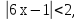 2. 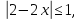 3. 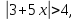 4. 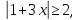 5. 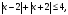 6. 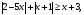 7. х2 + 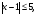 2 вариант1. 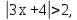 2. 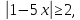 3. 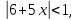 4. 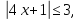 5. 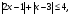 6. 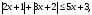 7. 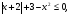 Рассмотрено на заседании кафедры естественно-математических дисциплин______/Шагдарон Н.Д./Протокол №от «    »                     2020 г.«Согласовано»на педагогическом советеПротокол № от _____________2020 г.«Утверждаю»Директор МАОУ МСОШ№1______/Димчикова Л.Д./Приказ № От «    » ___________2020 г. Тематический блокКол-во часовКол-во часовКол-во часовФорма контроля итоговТематический блоктеорпраквсегоФорма контроля итогов1.  Общие сведения об уравнениях, неравенствах и их системах123практическая работа №12. Методы решения неравенств134практическая работа №13. Методы решения систем уравнений123практическая работа №24. Уравнения с модулем224практическая работа №25. Неравенства с модулем224практическая работа №36. Уравнения с параметрами123практическая работа №47. Неравенства с параметрами224практическая работа №48. Тригонометрические уравнения и неравенства347практическая работа №59. Обобщающее повторение22практическая работа №6Итого132134Тематический блокКол-во часовКол-во часовКол-во часовФорма контроля итоговТематический блоктеорпраквсегоФорма контроля итогов1. Преобразование алгебраических выражений112Зачетное занятие1. Решение задач по КИМам ЕГЭ2. Теория вероятности в ЕГЭ123Зачетное занятие1. Решение задач по КИМам ЕГЭ3. Иррациональные уравнения и неравенства134Зачетное занятие1. Решение задач по КИМам ЕГЭ4. Типы геометрических задач по планиметрии, методы их решения66Зачетное занятие 2. Решение задач по КИМам ЕГЭ5. Логарифмические и показательные уравнения и неравенства156Зачетное занятие3. Решение задач по КИМам ЕГЭ6. Текстовые задачи.178Зачетное занятие 4. Решение задач по КИМам ЕГЭ7. Типы геометрических задач по стереометрии, методы их решения.44Зачетное занятие 5. Решение задач по КИМам ЕГЭ8. Защита работы.11Зачетное занятие 5. Решение задач по КИМам ЕГЭ№Тема урокаКол-во часовКол-во часовКол-во часов№Тема урокатеорпрактвсего Общие сведения об уравнениях, неравенствах и их системах (3 ч.) Общие сведения об уравнениях, неравенствах и их системах (3 ч.)1231Многообразие уравнений, неравенств и их систем. Область допустимых значений12Решение линейных уравнений, неравенств и их систем13Метод замены при решении дробно-рациональных  уравнений1Методы решения неравенств (4 ч.)Методы решения неравенств (4 ч.)1344Методы решения квадратичных и рациональных неравенств15Решения квадратных, рациональных неравенств и их систем16Метод интервалов решения дробно-рациональных  алгебраических неравенств.17Практическая работа № 1 по теме «Неравенства и их системы»1Методы решения систем уравнений (3 ч.)Методы решения систем уравнений (3 ч.)1238Методы решения систем уравнений19Решение систем уравнений методом введения новой переменной110Однородные системы. Симметрические системы.1Уравнения с модулем (4 ч.)Уравнения с модулем (4 ч.)22411Геометрическая  интерпретация модуля. Уравнения с модулем.112Решение уравнений с модулем113Решение комбинированных уравнений, содержащих переменную и переменную под знаком модуля114Практическая работа № 2 по теме «Системы уравнений и уравнения с модулем»1Неравенства с модулем (4 ч.)Неравенства с модулем (4 ч.)22415Теорема о равносильности неравенства с модулем и рационального неравенства116Основные методы решения неравенств с модулем.117Решение неравенств с модулем118Практическая работа № 3 по теме «Неравенства с модулем»1Уравнения с параметрами (3 ч.)Уравнения с параметрами (3 ч.)12319Понятие уравнения с параметром, примеры.120Контрольные значения параметра. Основные методы решения уравнений с параметром121Линейные уравнения с параметром.1Неравенства с параметрами (4 ч.)Неравенства с параметрами (4 ч.)22422Понятие неравенства с параметром, примеры.123Основные методы решения неравенств с параметрами.124Линейные неравенства с параметрами125Практическая работа № 4 по теме «Уравнения и неравенства с параметрами»1Тригонометрические уравнения и неравенства (7 ч.)Тригонометрические уравнения и неравенства (7 ч.)34726Простейшие тригонометрические уравнения.127Методы решения тригонометрических уравнений и неравенств.128Отбор корней в тригонометрических уравнениях129Системы тригонометрических уравнений.130Уравнения и неравенства, содержащие обратные тригонометрические функции.131Решение тригонометрических неравенств методом интервалов.132Практическая работа № 5 по теме «Тригонометрические уравнения и неравенства»1Обобщающее повторение (2 ч.)Обобщающее повторение (2 ч.)2233Решение задач по КИМам ЕГЭ134Практическая работа № 6 «Работа с КИМами ЕГЭ»1Итого132134№Тема урокаКол-во часовКол-во часовКол-во часов№Тема урокатеор.праквсего Преобразование алгебраических выражений (2 ч.) Преобразование алгебраических выражений (2 ч.)1121Алгебраическое выражение. Тождество12Тождественные преобразования алгебраических выражений.1Теория вероятности в ЕГЭ (3 ч.)Теория вероятности в ЕГЭ (3 ч.)1233Классическое определение теория вероятности14Теоремы о вероятностях событий15Теоремы о вероятностях событий1Иррациональные уравнения и неравенства (4 ч.)Иррациональные уравнения и неравенства (4 ч.)1346Преобразование иррациональных выражений.17Основные принципы и методы решения иррациональных уравнений и неравенств18Решение иррациональные уравнения и неравенства19Зачетное занятие 1. Решение задач по КИМам ЕГЭ1Типы геометрических задач по планиметрии, методы их решения (6 ч.)Типы геометрических задач по планиметрии, методы их решения (6 ч.)6610Треугольники.111Параллелограмм, трапеция112Центральные и вписанные углы.  Касательная, хорда, секущая113Вписанные и описанные окружности114Окружности и треугольники.  Окружности и четырёхугольники115Зачетное занятие 2. Решение задач по КИМам ЕГЭ1Логарифмические и показательные уравнения и неравенства (6 ч.)Логарифмические и показательные уравнения и неравенства (6 ч.)15616Преобразование показательных и логарифмических выражений.117Основные принципы и методы решения показательных уравнений118Основные принципы и методы решения логарифмических уравнений119Показательные и логарифмические уравнения120Показательные и логарифмические неравенства121Зачетное занятие 3. Решение задач по КИМам ЕГЭ1Текстовые задачи. (8 ч.)Текстовые задачи. (8 ч.)17822Приемы решения текстовых задач. Задачи на «работу»,123Приемы решения текстовых задач. Задачи на «движение».124Проценты в текстовых задачах125Решение текстовых задач на «смеси» и «концентрацию».126Задачи на оптимальный выбор127Банки, вклады, кредиты128Банки, вклады, кредиты129Зачетное занятие 4. Решение задач по КИМам ЕГЭ1Типы геометрических задач по стереометрии, методы их решения. (4 ч.)Типы геометрических задач по стереометрии, методы их решения. (4 ч.)4430Куб, Прямоугольный параллелепипед. Призма. Пирамида.131Цилиндр. Конус. Шар. Комбинации тел132Расстояние между прямыми; между прямой и плоскостью; между плоскостями133Сечение многогранников1Защита работы. (1 ч.)Защита работы. (1 ч.)1134Зачетное занятие 5. Решение задач по КИМам ЕГЭ11 вариант1. Решите уравнения:а)     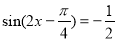 б)   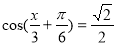 в) 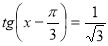 г) 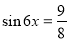 д) 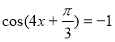 е) 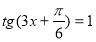 ж) 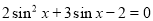 з)  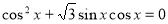 2. Решите неравенстваа)     б)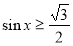 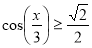 2 вариант1. Решите уравнения:а)     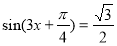 б)  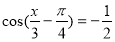 в) 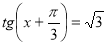 г) 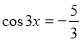 д) 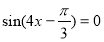 е) 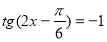 ж) 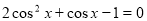 з)  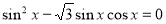  2. Решите неравенстваа)     б)  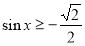 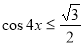 3 вариант 1. Решите уравнения:а)     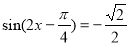 б)   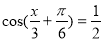 в) 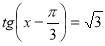 г) 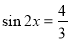 д) 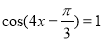 е) 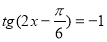 ж) 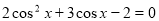 з)  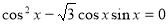  2. Решите неравенстваа)     б)  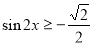 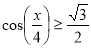  4 вариант 1. Решите уравнения:а)     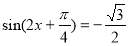 б)  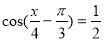 в) 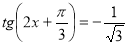 г) 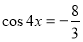 д) 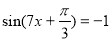 е) 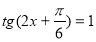 ж) 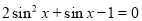 з)  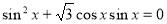  2. Решите неравенстваа)     б)  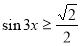 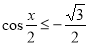 